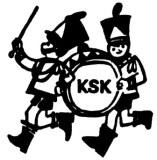 Klemetsrud skolekorps					Oslo, 21. desember 2020Varsel om årsmøte i Klemetsrud skolekorpsI henhold til vedtektene innkalles alle foresatte og utøvende medlemmer fylt 15 år til årsmøte i KSK. Det er viktig at alle familier er representert. Hver familie representerer en -1- stemme.Dato: onsdag 10. februar 2021, kl 18.00Sted: Klemetsrud skoleSaker/forslag til årsmøte må være styret i hende senest 13. januar 2021, og sendes/leveres skriftlig til:Styrets leder: Per-Olav BjørnstadEpost: leder@klemetsrud.orgellerKorpsleder Mette eller Sandra i ”korpsbua” onsdagerMed vennlig hilsenStyret